§1208.  Late registrationsEach and every coastal island which the true owner has failed to register shall be held in the possession, custody and control of the Bureau of Parks and Lands until such time as the true owner files a registration, in the same manner as required under section 1205, with the Coastal Island Registry.  [PL 1975, c. 509, §7 (RPR); PL 1995, c. 502, Pt. E, §30 (AMD); PL 2011, c. 657, Pt. W, §7 (REV); PL 2013, c. 405, Pt. A, §24 (REV).]1.  Penalty fee.  A true owner who has not registered his coastal island on or before December 31, 1975, shall pay the sum of $50 in addition to the $10 registration fee.[PL 1975, c. 509, §7 (NEW).]2.  Income.  All income derived from coastal islands which are under the possession, custody and control of the Bureau of Parks and Lands shall not be redeemable by the true owner, but shall accrue to the Bureau of Parks and Lands to be used for the management of the public lands. Notwithstanding the foregoing, in the event a Public Lands Management Fund is established, such income shall be deposited in said fund.[PL 1975, c. 509, §7 (NEW); PL 1995, c. 502, Pt. E, §30 (AMD); PL 2011, c. 657, Pt. W, §7 (REV); PL 2013, c. 405, Pt. A, §24 (REV).]SECTION HISTORYPL 1973, c. 616, §1 (NEW). PL 1975, c. 509, §7 (RPR). PL 1995, c. 502, §E30 (AMD). PL 2011, c. 657, Pt. W, §7 (REV). PL 2013, c. 405, Pt. A, §24 (REV). The State of Maine claims a copyright in its codified statutes. If you intend to republish this material, we require that you include the following disclaimer in your publication:All copyrights and other rights to statutory text are reserved by the State of Maine. The text included in this publication reflects changes made through the First Regular and First Special Session of the 131st Maine Legislature and is current through November 1. 2023
                    . The text is subject to change without notice. It is a version that has not been officially certified by the Secretary of State. Refer to the Maine Revised Statutes Annotated and supplements for certified text.
                The Office of the Revisor of Statutes also requests that you send us one copy of any statutory publication you may produce. Our goal is not to restrict publishing activity, but to keep track of who is publishing what, to identify any needless duplication and to preserve the State's copyright rights.PLEASE NOTE: The Revisor's Office cannot perform research for or provide legal advice or interpretation of Maine law to the public. If you need legal assistance, please contact a qualified attorney.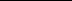 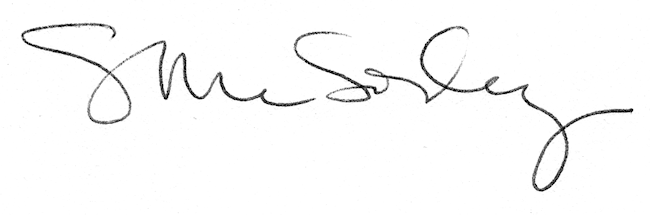 